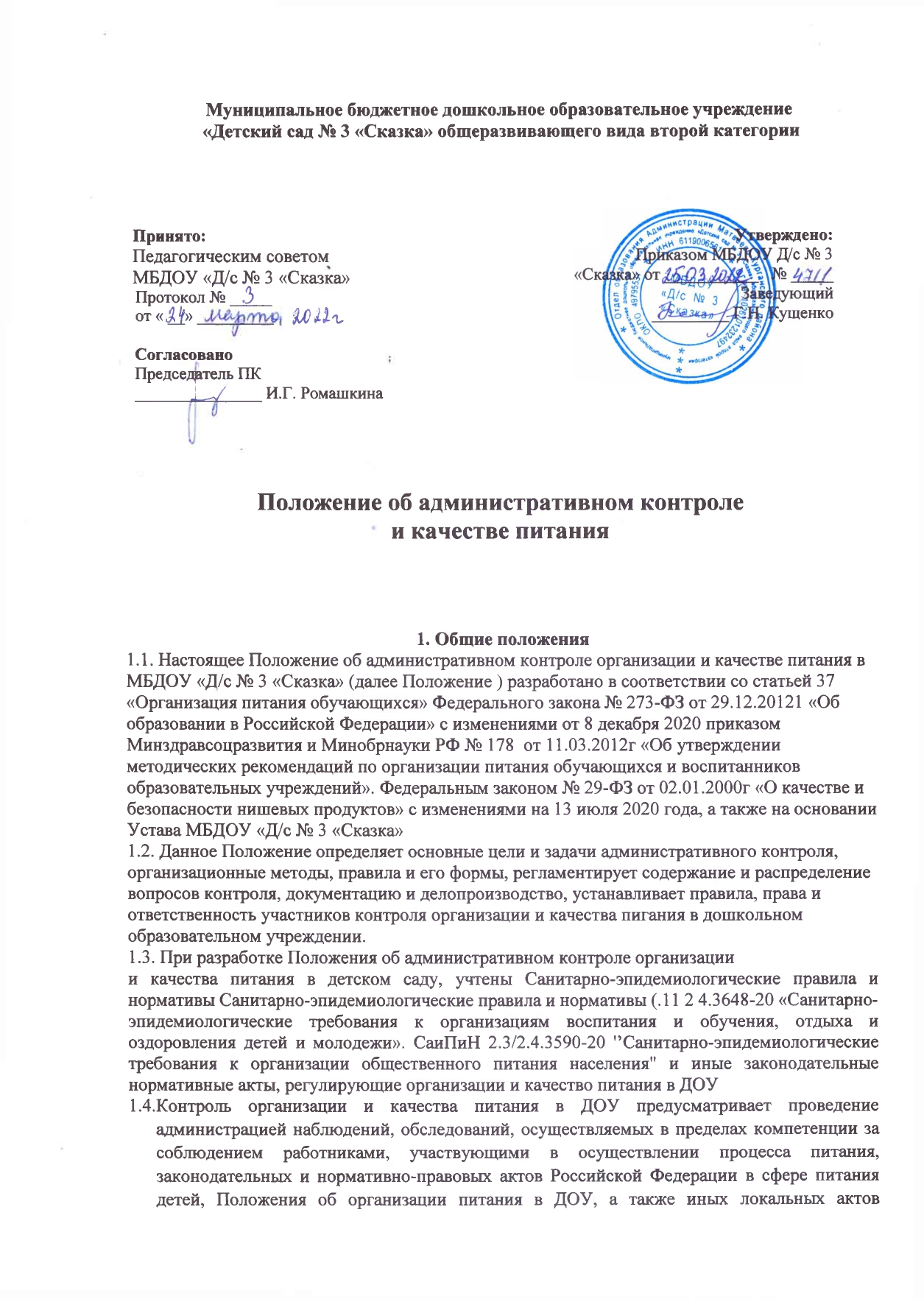 Муниципального бюджетного дошкольного образовательного учреждения детский сад № 8 «Мишутка»	(далее- ДОУ), включая приказы, распоряжения и решенияпедагогических советов.Результатом контроля является анализ и принятие управленческих решений по совершенствованию организации и улучшению качества питания в дошкольном образовательном учреждении.Цель и основные задачи контроляосновной целью административного контроля организации и качества питания является оптимизация и координация деятельности всех служб для обеспечения качества	питания в	ДОУ. Основные задачи административного контроля организации и качества питания :контроль исполнения нормативно-технических и методических документов санитарного законодательства Российской Федерации;выявление нарушений и неисполнений приказов и иных нормативноправовых актов ДОУ в части организации и обеспечения качественного питания в дошкольном образовательном учреждении;анализ причин, лежащих в основе нарушений и принятие мер по их предупреждению;анализ и оценка уровня профессионализма лиц, участвующих в обеспечении качественного питания, по результатам их практической деятельности;анализ результатов реализации приказов и иных нормативно-правовых актов детского сада, оценка их эффективности;выявление положительного опыта в организации качественного питания с последующей разработкой предложений по его распространению;оказание методической помощи всем участникам организации процесса питания;совершенствования механизма организации и улучшения качества питания вОрганизационные методы, виды и формы контроля3.1.  Контроль осуществляется с использованием следующих методов:изучение документации;обследование пищеблока (кухни);наблюдение за организацией производственного процесса и процесса питания в группах;беседа с персоналом;инструментальный метод (с использованием контрольно-измерительных приборов) и иных правомерных методов, способствующих достижению цели контроля.3.2. Контроль осуществляется в виде плановых или оперативных проверок.3.3. Плановые проверки осуществляются в соответствии с утвержденнымзаведующим ДОУ планом - графиком на учебный год. План-график административного контроля за организацией и качеством питания разрабатывается с учетом Программы производственного контроля за соблюдением	санитарных правил и выполнением санитарно-противоэпидемиологических (профилактических) мероприятий и доводится до сведения всех членов коллектива перед началом учебного года.3.4.  Нормирование и тематика контроля находятся в компетенции заведующего	дошкольным	образовательным	учреждением.3.5. Оперативные проверки проводятся с целью получения информации о ходе и результатах организации питания в дошкольном образовательном учреждении. Результаты оперативного контроля требуют оперативного выполнения предложений и замечаний, которые сделаны проверяющим в ходе изучения вопроса проверяющим.3.6. По совокупности вопросов, подлежащих проверке, контроль по организации питания в дошкольном образовательном учреждении проводится в виде тематической проверки.Основные правилаАдминистративный контроль организации и качества питания осуществляется заведующим ДОУ, старшим воспитателем, в рамках полномочий, согласно утвержденному плану контроля, или в соответствии с приказом заведующего дошкольным образовательным учреждением. Для осуществления некоторых видов контроля могут быть организованы учреждением. Участие членов профсоюзного комитета детского сада в работе комиссий является обязательным. Лица, осуществляющие контроль на пищеблоке (кухне) ДОУ должны быть здоровыми, прошедшие медицинский осмотр в соответствии с действующими приказами и инструкциями. Ответственность за выполнение настоящего пункта Положения об административном контроле организации и качества питания возлагается на медсеструОснованиями для проведения контроля являются:план-график;приказ по дошкольному образовательному учреждению;обращение родителей (законных представителей) воспитанников и работников дошкольного образовательного	учреждения по поводу нарушения.Контролирующие лица имеют право запрашивать необходимую информацию, изучать документацию, относящуюся к вопросу питания заранее.При обнаружении в ходе контроля нарушений законодательства Российской Федерации в части организации питания дошкольников, о них сообщается заведующему дошкольным образовательным учреждением.Содержание и распределение вопросов контроляСодержание контроля	организации и качества питания определяетсявопросами:контроль рациона и режима питания в дошкольном образовательном учреждении;контроль выполнения нормативов по питанию;контроль документации по вопросам санитарии, гигиены, технологии производства, результатам бракеража, ежедневных медицинских осмотров работников	пищеблока (кухни) дошкольного образовательного учреждения;контроль сроков годности и условий хранения продуктов;контроль технологии приготовления пищи;контроль поточности технологических процессов;контроль готовой продукции;контроль	санитарно-технического состояния	пищеблока	(кухни)дошкольного образовательного учреждения;контроль санитарного содержания и санитарной обработки предметов производственного окружения;контроль состояния здоровья, соблюдения правил личной гигиены персонала, гигиенических знаний и навыков персонала пищеблока дошкольного образовательного учреждения;контроль приема пищи воспитанниками дошкольного образовательного учреждения;контроль выполнения муниципальных контрактов на поставку продуктов питания.Вопросы контроля, периодичность и формы предоставления результатов распределяются между контролирующими лицами согласно Приложению №1.Оформление и предоставление результатов административного контроля осуществляется в соответствии с Положением о внутреннем контроле в ДОУ.Права участников административного контроля6.1. При осуществлении контроля проверяющее лицо имеет право:знакомиться с документацией в соответствии с должностными обязанностями работника дошкольного образовательного учреждения, его аналитическими материалами;изучать практическую деятельность работников, принимающих участие в организации питания в ДОУ, через посещение пищеблока, групповых помещений, наблюдение за организацией приема продуктов у поставщика, за организацией хранения продуктов, процессом приготовления питания, процессом выдачи блюд из пищеблока в группы, организацией питания воспитанников в группах, других мероприятий с детьми по вопросам организации питания, наблюдение режимных моментов;делать выводы и принимать управленческие решения.6.2. Проверяемый работник имеет право:знать сроки контроля и критерии оценки его деятельности;знать цель, содержание, виды, формы и методы контроля;своевременно знакомиться с выводами и рекомендациями проверяющих лиц;обратиться	в	комиссию	по трудовым спорам дошкольногообразовательного	учреждения при несогласии с	результатамиадминистративного	контроля.Ответственность7.1. Лица, занимающиеся контролирующей деятельностью по организации и качества питания несут ответственность:за достоверность излагаемых фактов, представляемых в справках по итогам контроля организации и качества питания в дошкольном образовательном учреждении;за тактичное отношение к проверяемому работнику во время проведения контрольных мероприятий;за качественную подготовку к проведению проверки деятельности работника;за обоснованность выводов по итогам проверки.ДокументацияДокументация медсестры  для контроля качества питания:технологические карты;накопительная ведомость;примерное 10-дневное цикличное меню;ведомость анализа используемого набора продуктов за неделю;журнал регистрации бракеража готовых блюд;журнал С-витаминизации пищи;журнал визуального производственного контроля пищеблока дошкольного образовательного учреждения;журнал контроля состояния здоровья персонала пищеблока;медицинские книжки персонала (единого образца);журнал визуального производственного контроля пищеблока;контроль наличия и состояния маркировки, использования кухонной посуды, утвари, уборочного инвентаря согласно маркировки.Журнал регистрации	результатов лабораторноинструментального контроля, проводимого лабораторией РоспотребнадзораДокументация завхоза :примерное 10-дневное цикличное меню;журнал ежедневного учета питания детей;журнал прихода - расхода продуктов;журнал контроля сроков реализации продуктов;журнал учета сертификатовжурнал входного контроля пищевых продуктов, производственного сырья и контроля документов, подтверждающих качество и безопасность пищевых продуктов;журнал регистрации температурно-влажностного режима в складских помещениях и холодильных шкафах;журнал разделки сырой продукции (мяса, рыбы);журнал реализации скоропортящихся продуктов;журнал аварийных ситуаций;ДелопроизводствоРезультаты оперативного контроля отражается в Актах. По результатам оперативного контроля проводится собеседование с проверяемым лицом, при необходимости, готовится сообщение о состоянии дел на административное совещание, Педагогический совет, Управляющий совет или Общее собрание трудового коллектива дошкольного образовательного учреждения.Справка по результатам планового, внепланового и тематического контроля должна содержать информацию:вид контроля, основание для проведения контроля;тема и содержание контроля;цель контроля;сроки проведения контроля;состав комиссии;результаты контроля;нарушения;По результатам планового, внепланового и тематического контроля за заведующий издает приказ, в котором указывает:наименование контроля;дата справки по результатам контроля;решение по результатам контроля;назначаются ответственные лица по исполнению решения;указываются сроки устранения недостатков;указываются сроки проведения повторного контроля (при необходимости);поощрение и взыскание работникам по результатам контроля (при необходимости).Заключительные положенияНастоящее Положение об административном контроле организации и качества питания является локальным нормативным актом ДОУ, принимается на Общем собрании трудового коллектива и утверждается (либо вводится в действие) приказом заведующего дошкольным образовательным учреждением.Все изменения и дополнения, вносимые в настоящее Положение, оформляются в письменной форме в соответствии действующим законодательством Российской Федерации. Положение принимается на неопределенный срок. Изменения и дополнения к Положению принимаются в порядке, предусмотренном п.10.1. настоящего Положения.После принятия Положения (или изменений и дополнений отдельныхпунктов и разделов) в новой редакции предыдущая редакция автоматически утрачивает	силу.